                                                              проект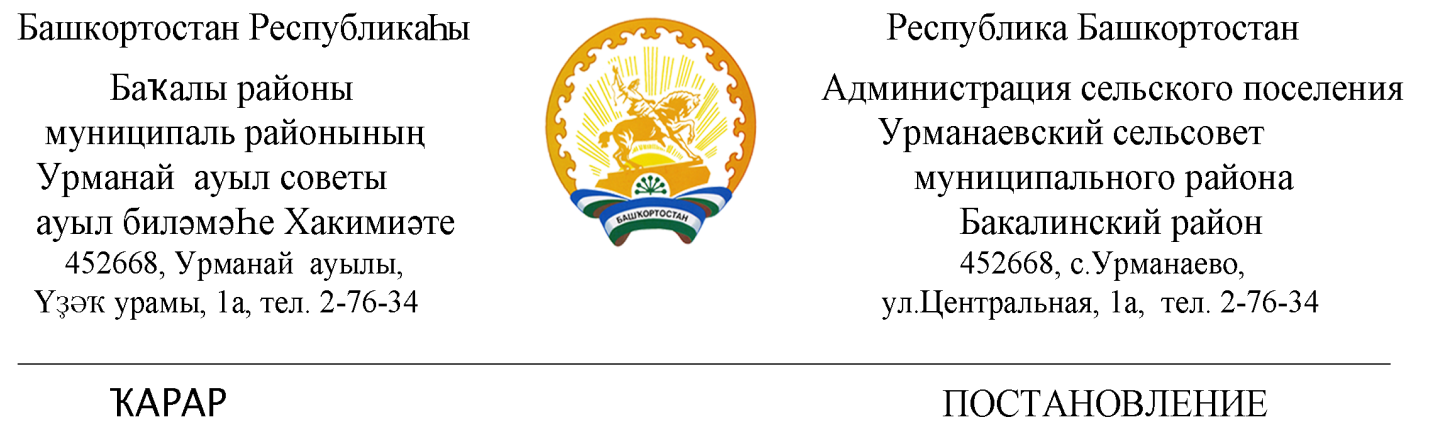     « ___» март 2022 й.                  № ___                       « ___ » марта 2022 г.                                  О продлении срока действия и внесении изменений в муниципальную программу сельского поселения «Содержание и ремонт улично-дорожной сети  автомобильных дорог общего пользования, находящихся в границах сельского поселения Урманаевский сельсовет муниципального района Бакалинский район Республики Башкортостан на 2015- 2023 гг.»           В целях корректировки программных мероприятий и уточнения объема финансирования, в соответствии с Федеральным законом от 06.10.2003 N 131-ФЗ «Об общих принципах организации местного самоуправления в Российской Федерации», со статьей 179 Бюджетного кодекса Российской Федерации,  руководствуясь Уставом, администрация сельского поселения Урманаевский сельсовет муниципального района Бакалинский район РБПОСТАНОВЛЯЕТ:	1. Продлить срок действия муниципальной программы сельского поселения «Содержание и ремонт улично-дорожной сети  автомобильных дорог общего пользования, находящихся в границах сельского поселения Урманаевский сельсовет муниципального района Бакалинский район Республики Башкортостан на 2015- 2023 гг.» до 2024 года.	2. Внести в муниципальную программу «Содержание и ремонт улично-дорожной сети  автомобильных дорог общего пользования, находящихся в границах сельского поселения Урманаевский сельсовет муниципального района Бакалинский район Республики Башкортостан на 2015- 2023 гг.», утвержденную постановлением от 20.04.2015  №24 (с изменениями и дополнениями), следующие изменения:	2.1. Внести изменение в наименование муниципальной программы, изложив в следующей  редакции - «Содержание и ремонт улично-дорожной сети  автомобильных дорог общего пользования, находящихся в границах сельского поселения Урманаевский сельсовет муниципального района Бакалинский район Республики Башкортостан на 2015- 2024 гг.»	2.2. В паспорте программы сроки реализации программы «2015 – 2023 годы» заменить на «2015 – 2024 годы»	2.3. В паспорте программы объемы и источники финансирования изложить в новой редакции:        2.4. Приложение к постановлению читать в новой редакции согласно приложению №1 к настоящему постановлению.        3. Настоящее постановление вступает в силу с момента обнародования на доске информации в здании администрации сельского поселения и размещения на официальном сайте в сети Интернет.        4. Контроль за ходом выполнением настоящего постановления возложить на главу сельского поселения Урманаевский сельсовет.Глава сельского поселенияУрманаевский сельсовет                                                                      З.З. ХалисоваОбъемы и источникифинансирования               программы          Всего (тыс. руб.), в т. ч. по годам реализации муниципальной программы:4848,70 тыс. руб.Объемы и источникифинансирования               программы          2015 год, всего339,0 тыс. руб.Объемы и источникифинансирования               программы          в т.ч. бюджет РБ200,0 тыс рубОбъемы и источникифинансирования               программы              бюджет сельского поселения139,0 тыс рубОбъемы и источникифинансирования               программы          2016 год200,0 тыс. руб.Объемы и источникифинансирования               программы          в т.ч. бюджет РБ200,0 тыс руб.Объемы и источникифинансирования               программы              бюджет сельского поселения200,0 тыс.руб.Объемы и источникифинансирования               программы          2017 год381,30 тыс. руб.Объемы и источникифинансирования               программы          в т.ч. бюджет РБОбъемы и источникифинансирования               программы              бюджет сельского поселения381,30 тыс руб.Объемы и источникифинансирования               программы          2018 год946,40 тыс. руб.Объемы и источникифинансирования               программы          в т.ч. бюджет РБ268,90 тыс. руб.Объемы и источникифинансирования               программы              бюджет сельского поселения677,50 тыс. руб.Объемы и источникифинансирования               программы          внебюджетные источникиОбъемы и источникифинансирования               программы          2019 год554,40 тыс. руб.Объемы и источникифинансирования               программы          в т.ч. бюджет РБОбъемы и источникифинансирования               программы              бюджет сельского поселения554,40 тыс. руб.Объемы и источникифинансирования               программы          2020 год442,10 тыс. руб.Объемы и источникифинансирования               программы          в т.ч. бюджет РБОбъемы и источникифинансирования               программы              бюджет сельского поселения442,10 тыс. руб.Объемы и источникифинансирования               программы          внебюджетные источникиОбъемы и источникифинансирования               программы          2021 год470,80 тыс. руб.Объемы и источникифинансирования               программы          в т.ч. бюджет РБОбъемы и источникифинансирования               программы              бюджет сельского поселения470,80 тыс. руб.Объемы и источникифинансирования               программы          внебюджетные источникиОбъемы и источникифинансирования               программы          2022 год493,70 тыс. руб.Объемы и источникифинансирования               программы          2023 год503,90 тыс. руб.Объемы и источникифинансирования               программы          2024 год517,10 тыс. руб.